ՈՐՈՇՈՒՄ09 հոկտեմբերի 2019 թվականի   N 1279–ԱԿԱՊԱՆ ՔԱՂԱՔԻ Ռ. ՄԻՆԱՍՅԱՆ 18Ա ՀԱՍՑԵՈՒՄ ԳՏՆՎՈՂ ԾԱՌԵՐԸ ՀԱՏԵԼՈՒ ՄԱՍԻՆ Ղեկավարվելով <<Տեղական ինքնակառավարման մասին>> Հայաստանի Հանրապետության օրենքի 42-րդ հոդվածի 1-ին մասի 15-րդ կետով, հիմք ընդունելով Կապան համայնքի ավագանու 2018 թվականի փետրվարի 23-ի 12-Ա որոշումը և հաշվի առնելով համայնքի սեփականություն հանդիսացող հողամասերում աճող ծառերի վիճակը ըստ հասունության, հիվանդություններով և վնասատուներով վարակվածության կամ բնակչության համար պոտենցիալ վտանգ ներկայացնելու աստիճանի գնահատման հանձնաժողովի 2019 թվականի հոկտեմբերի 08-ի արձանագրությունը, ո ր ո շ ու մ ե մ. Կապանի գեղարվեստի մանկական դպրոց և Կապանի թիվ 2 երաժշտական ՀՈԱԿ-ների հարակից՝ Ռ. Մինասյան 18ա հասցեում գտնվող փողոցի մայթը բարեկարգելու համար՝ հաձնարարել <<Կապան քաղաքի կոմունալ ծառայություն>> ՀՈԱԿ-ին հատել 6 (վեց) ծառ, որոնք  խոչընդոտում են  բարեկարգման  աշխատանքներին:ՀԱՄԱՅՆՔԻ ՂԵԿԱՎԱՐ                                    ԳԵՎՈՐԳ  ՓԱՐՍՅԱՆ2019թ. հոկտեմբերի 09  ք. Կապան 
ՀԱՅԱՍՏԱՆԻ ՀԱՆՐԱՊԵՏՈՒԹՅԱՆ ԿԱՊԱՆ ՀԱՄԱՅՆՔԻ ՂԵԿԱՎԱՐ
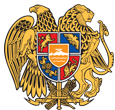 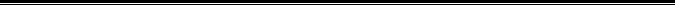 ՀայաստանիՀանրապետությանՍյունիքիմարզիԿապանհամայնք
ՀՀ, Սյունիքիմարզ, ք. Կապան, +374-285-42036, 060521818, kapan.syuniq@mta.gov.am